             ?АРАР 				       		              ПОСТАНОВЛЕНИЕ   «30»  июнь  2016 й. 	              № 34                              от «30» июня 2016 г.О внесении изменений в постановление главы сельского поселения Юнусовский  сельсовет муниципального района Мечетлинский район Республики Башкортостан № 32  от 17 июня  2015г «Об утверждении порядка осуществления администрацией сельского поселения  Юнусовский   сельсовет муниципального района Мечетлинский район Республики Башкортостан бюджетных полномочий  главных администраторов доходов бюджетов бюджетной системы Российской Федерации»В целях своевременного зачисления в местный бюджет поступлений по урегулированию расчетов между бюджетами бюджетной системы Российской Федерации:ПОСТАНОВЛЯЮ:1. Перечень кодов подвидов доходов по видам доходов, главными администраторами которых являются органы местного самоуправления муниципального района Мечетлинский район Республики Башкортостан, код бюджетной классификации:      791 2 02 02999 10 0000 151 «Прочие субсидии бюджетам сельских поселений» дополнить подвидами:      2. Дополнить правовой акт следующими кодами бюджетной классификации:       791 2 02 02999 10 7101 151 «Прочие субсидии бюджетам сельских поселений (на софинансирование расходных обязательств)»3. Контроль за исполнением настоящего постановления оставляю за собой.4. Настоящее постановление вступает в силу со дня подписания.Глава сельского поселения                                                        Р.М.НигматуллинБАШ?ОРТОСТАН РЕСПУБЛИКА№ЫМ»СЕТЛЕ РАЙОНЫМУНИЦИПАЛЬ РАЙОНЫНЫ*ЙОНОС  АУЫЛ СОВЕТЫАУЫЛ БИЛ»М»№ЕХАКИМИ»ТЕ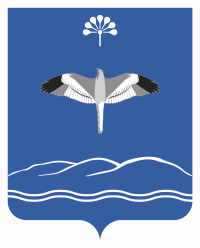 АДМИНИСТРАЦИЯСЕЛЬСКОГО ПОСЕЛЕНИЯ ЮНУСОВСКИЙ СЕЛЬСОВЕТ МУНИЦИПАЛЬНОГО РАЙОНАМЕЧЕТЛИНСКИЙ РАЙОН РЕСПУБЛИКА БАШКОРТОСТАН7101  151На софинансирование расходных обязательств